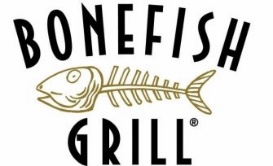 
ARLINGTON RESTAURANT WEEK
OCTOBER 19 - OCTOBER 25, 2020CLASSIC THREE-COURSE
-30-SALAD
Bonefish House Salad Hearts of palm, kalamata olives, tomatoes and citrus herb vinaigrette
Classic Caesar Salad with house-made garlic croutons
Corn & Lump Crab Chowder, Cup with a hint of baconENTREES
Served with your choice of two signature sidesFilet Mignon 6oz USDA seasoned and wood grilled
Lily’s Chicken goat cheese, spinach, artichokes hearts and lemon basil sauce
Atlantic Salmon 9oz seasoned and wood grilled, with a choice of signature sauce
George’s Bank Scallop & Shrimp George’s Bank sweet yet firm textured grilled scallops & jumbo shrimp, with a choice of signature sauce
Cod Imperial stuffed with shrimp, scallops, crabmeat, mozzarella and parmesan cheeses, topped with lemon caper butter sauceDESSERT
Macadamia Nut Brownie Flourless brownie sprinkled with macadamia nuts, served with raspberry sauce, fresh whipped cream, and vanilla ice cream
Classic Cheesecake with Melba sauce and powdered sugarAdd our guest favorite, Bang Bang Shrimp to complete your meal…$7
ARLINGTON RESTAURANT WEEK
OCTOBER 19 - OCTOBER 25, 2020OCEAN MIXED GRILL: DINNER FOR TWO
-49.90-SALAD
Bonefish House Salad Hearts of palm, kalamata olives, tomatoes and citrus herb vinaigrette
Classic Caesar Salad with house-made garlic croutons
Corn & Lump Crab Chowder, Cup with a hint of baconENTREES
One of each served with your choice of three signature sides to shareSalmon Filet with Chimichurri
George’s Banks Scallops & Shrimp with Lemon Butter
Blackened Tuna with Mango Salsa
Warm Water Lobster Tail with Warm Drawn ButterDESSERT
to shareMacadamia Nut Brownie Flourless brownie sprinkled with macadamia nuts, served with raspberry sauce, fresh whipped cream, and vanilla ice cream
Classic Cheesecake with Melba sauce and powdered sugarAdd our guest favorite, Bang Bang Shrimp to complete your meal…$7